לתיכון אזורי מגידו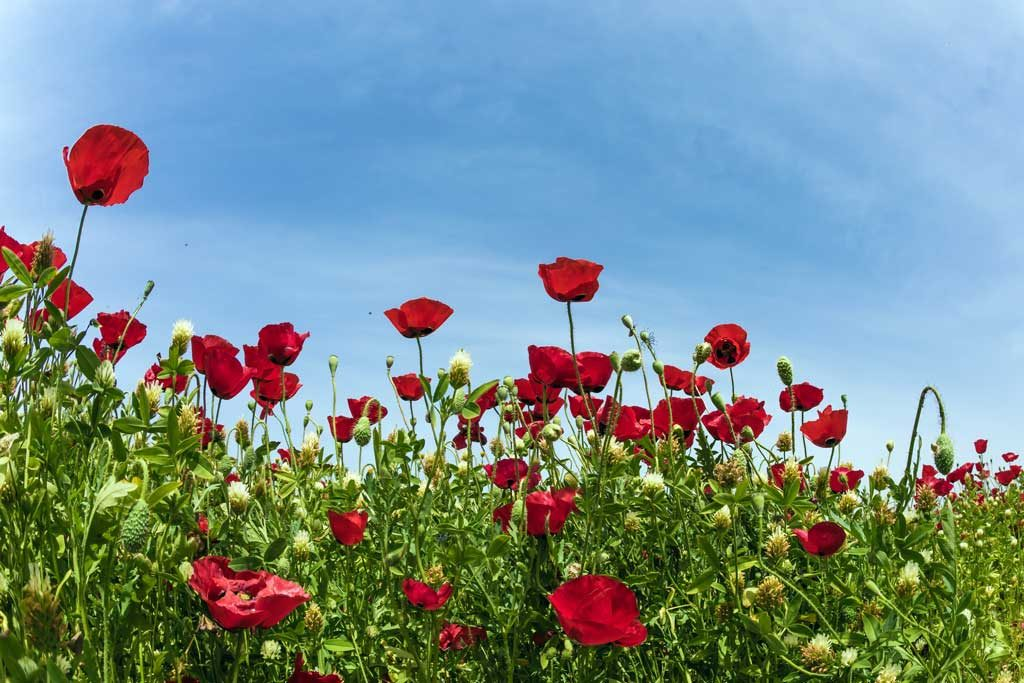 דרוש\ה מורה למדעים                             אם רצונך להיות חלק מצוות                                                                        איכותי, ובית ספר באווירה של ביתלחט"ב                                                           מקומך איתנולשנת הלימודים תשפ"ב                                                                           קו"ח יש לשלוח ל:  navar@megidoh.orgדרישות התפקיד:                                                   או לוואטסאפ  0526178413תעודת הוראה רלוונטיתעדיפות לבעלי ניסיון